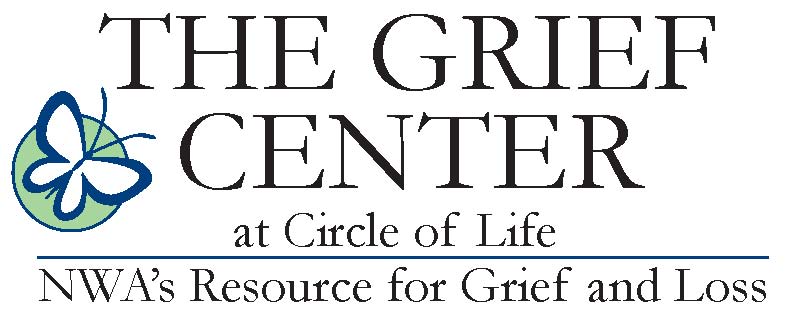 Bereavement Support Group/CLASS RegistrationBereavement Support Group Goals: The ongoing support group is designed to support those who have experienced a significant loss with encouraging information about what can help and provide an opportunity to share experiences.Name: _____________________________________________________________ Address: ________________________________ City, St, Zip _________________Telephone: (home) ___________________ (cell) ___________________________Email Address _______________________________________________________Occupation: _________________________________________________________Please provide the following information about the person who died:Name __________________________________ Relationship _________________Birth date: ______________________ Date of Death: ________________________ Describe the circumstances of death, including the cause of death and when the death occurred:___________________________________________________________________________________________________________________________________Why do you want to participate in a grief support group at this time? ______________ ____________________________________________________________________DID YOU RECEIVE CIRCLE OF LIFE HOSPICE:   YES    NOHave you sought counseling to help deal with this loss?                              Yes         NoIf yes, please specify:  _________________________________________________________Are you currently on any medications to help you deal with the loss?           Yes         NoIf yes, please list: _____________________________________________________________Are you presently involved in any other support groups?                               Yes         NoIf yes, please list:______________________________________________________________What other major losses have you experienced within the past year? ______________________________________________________________________Who might we contact in an emergency?  Name: ______________________________   Relationship:__________________  Phone number__________________What number can we call if there is a last minute need to cancel the group? ______________________________________________________________________How did you hear about our services?  ______________________________________________________________________